CanadaCanadaCanadaCanadaMay 2025May 2025May 2025May 2025MondayTuesdayWednesdayThursdayFridaySaturdaySunday1234567891011Mother’s Day1213141516171819202122232425Victoria Day262728293031NOTES: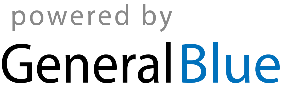 